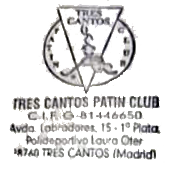 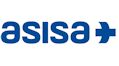 PARTE DE LESIONESEl deportista, inscrito en la Federación Madrileña de Patinaje en la temporada 2020-2021; con fecha …….., licencia  D./Dña………………………………………………………, con DNI nº …………………………., nacido/a el día …./…./………, y domiciliado/a en ………………………………………… , ha sido lesionado/a el día …./…./……… a las …. : ….. h. en el centro……………………………………………………………………………….practicando la actividad deportiva…………………………………………………o en el desplazamiento desde……………………………………………… a………………………………………………….para participar en…………………………………………………………………………………..Descripción del accidente lo más detallada posible (zona/s afectada, mecanismo de lesión, etc,):Parte fechado en………………………………a, ………. de……………………………. de ……………Nombre y apellidos del Responsable del Equipo que firma el presente parte de lesiones.El firmante del presente documento se compromete a recabar el consentimiento expreso del deportista que haya sufrido las lesiones reflejadas en el presente parte, con el objeto de que sus datos se incorporen a un registro informatizado titularidad de la Federación Madrileña de Patinaje e informarle que le asisten los derechos contenidos en el art. 5 de la LOPD, pudiendo ejercitarlos en cualquier momento  remitiéndose al titular del fichero.(1) Deportista (categoría del deportista), Entrenador, árbitro, Juez, etc.Firma y SelloINFORME MÉDICO PRIMERA ASISTENCIA Médico o Centro Sanitario de atención de urgencia/inmediata:Tras su reconocimiento el lesionado presenta: …………………………………………………………………………………………..…………………………………………………………………………………………………………………………………………………………………………………………………………………………………………………………………………………………………………………………….. Habiendo prescrito el siguiendo tratamiento: ………………………………………………………………………………………..………………………………………………………………………………………………………………………………………………………………..……………………………………………………………………………………………………………………………………………………………….. OBSERVACIONES: ………………………………………………………………………………………………………………………………………………………………………………………………………………………………………………………………………………………………………En …………………………, a …… de ………………….. de ……………….Fdo.: ……………………………………*La presentación de este parte de lesiones es imprescindible para la correcta tramitación del expediente de accidente deportivo. La no presentación del mismo en 24 horas (lunes fines de semana) supondría la no aceptación del mismo como tal y por lo tanto la no cobertura sanitaria por el concierto firmado entre la Federación Madrileña de patinaje y Asisa.